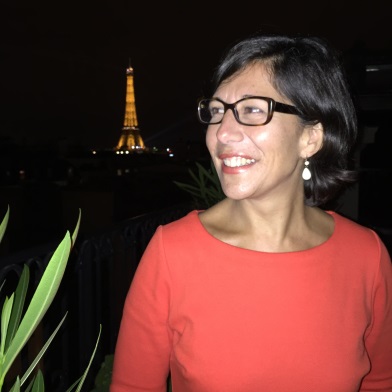 Mini bio - Sophie KwasnySophie is the Head of the Data Protection Unit of the Council of Europe and is responsible for standard-setting (notably the long-awaited modernisation exercise of the landmark Convention, known as ‘Convention 108’) and policy on data protection and privacy. She is a graduate of the Strasbourg Law University and has been working for the Council of Europe for over 20 years on a variety of topics ranging from prisons’ reforms to medical insurance, or from the independence of the judiciary to nationality law.Sophie dirige l’Unité de protection des données du Conseil de l’Europe. Elle est responsable des travaux normatifs en matière de protection des données (en particulier l’exercice de modernisation de la Convention phare du Conseil de l’Europe en la matière, la ‘Convention 108’) et de respect de la vie privée. Elle est diplômée en droit de l’Université de Strasbourg et travaille au Conseil de l’Europe depuis plus de vingt ans, ayant traité de sujets aussi divers et variés que les réformes pénitentiaires, les assurances médicales et sociales, l’indépendance des systèmes judiciaires ou bien encore le droit de la nationalité. 